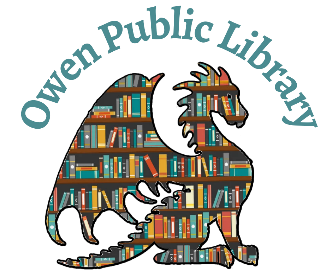 			Owen Public LibraryNewsletterMay-June 2022Owen Public Library PresentsLate Night at the Library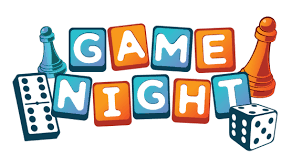 For teens and adultsMay 20, 7-9:00 pmChat with other gamers, Eat snacks, Play Board Games, Help plan future game nightsRSVP not necessary but appreciated by May 16.  You can RSVP by leaving us a message on FB, calling at 715-229-2939, e-mailing owen.wvls@gmail.com, Or just stopping by the library and letting us know.Charlotte and Wilbur’s Summer Library Program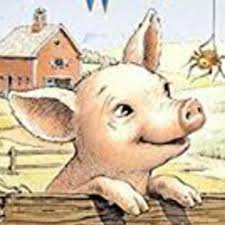 Who: Kids ages 12 and under can participate. Where: At the library and the Owen Farmer’s Market.When: Sign-up begins on June 11. Stop by the library during open hours, Monday through Friday, 12-6:00 pm, or visit us at the Owen Farmer’s Market on June 11 & 18, July 2, 9 & 16. Complete the reading challenge and be awarded ride tickets for the Owen Jr. Fair.How: Kids will get a reading log when they sign up for the program. Read 15 minutes a day for at least 6 days a week. Record your reading time in the log and have a parent verify the time read. Bring the log with you to the library so the librarians can check off your progress.Join us for the program finale, Wilbur’s Pig-nic at 5:00 on July 22 at Mill Pond Park. We’ll have snacks and will hand out ride tickets to those who have finished the reading program.Summer Beach Reads and BlockbustersWho: teens and adults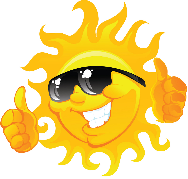 What: A summer library program that’s not for kids! Check out books and DVDs, write a short review, and be entered into our prize drawing for a Barnes and Noble gift card. You can have up to 5 DVD entries and 5 book entries.When: You can sign up beginning June 11. How: When you sign up you will be given a brief review form. When you return a completed form, a librarian will enter your name into the drawing. Your review may be shared in the library or through social media. You must review items that you have checked out from the Owen Public Library.  You can submit reviews until July 22. The drawing will be held Monday, July 25.   New At the LibraryAdult BooksA Family Affair by R. Carr		A Relative Murder by J. Devereaux		Candy House by J. EganSummer by the Sea by S. Wiggs	Citizen K-9 by D. Rosenfelt			Investigator by J. SanfordWhen she Dreams by A. Quick	A Forgery of Roses by J. S. Olson		Loving Edie by M. MayForever Prisoner by C Scott-Clark	Souls of Lost Lake by J. J. Wright		Diamond Lily by H. DaultonWhat Happened to the Bennetts by L. Scottaline 					Dream Town by D. BaldacciThe Tempting of Thomas Carrick by S. Laurens		 		The Sacred Bridge by A. HillermanYoung Adult BooksSeptember Girls by B. Madison	Say What You Will by C. McGovern		Looking Glass by A. McNallyThe Book of M by P. Shepherd	Damsel by E. K. Arnold			Cloudwish by F WoodI Am the Ghost in Your House by M. Ramascoe-Moore			Rough Magic by Prior-PalmerMiddle Grade BooksLong Lost by J. West			Secret Starling by J. Eagle		Disney Aristokittens #1 & #2Albert Hopper, Science Hero by J. Himmelman		The Body Under the Piano by M. JocelynJasmine Greene Rescues Books 3-6 by H. Peters		The Not-So-Uniform Life of Holly-Mei by C. MatulaEasy Readers and Picture BooksJack Gets Zapped by M. Barnett	Bad Seed Goes to the Library by J. John	Perfectly Pegasus by J. SimaBad Apple by H. Lewis 		Apple Grumble by H. Lewis			The Library Fish by J. JohnPinkalicious: Message in a Bottle by V. KahnAdult DVDsNational Champion$		Red Rocket		Legend of La Llorona		Advice to Love ByHouse of Gucci		The 355		Nightmare Alley		West Side StoryAlaskan Dinosaurs		Highway to Heaven	Journal for Jordan		The TaleYou Had Me at Aloha		Scream		For the Love of Money	Benjamin FranklinChildren’s DVDsAdventure Time: Distant Lands		Magic School Bus Rides Again: S. 2Arthur: Believe in Yourself			44 Cats: Season OneSpirit: The Untamed				Clifford the Big Red Dog: The MovieSummer Calendar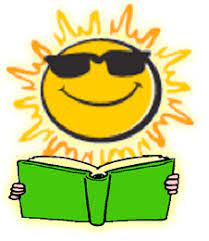 June11 - Summer program kicks off at the Farmer’s Market18 - Farmer’s Market24 Late Night at the Library - Adult ColoringJuly2 - Farmer’s Market4 - Library closed9 - Farmer’s Market16 - Farmer’s Market22 - Summer reading wraps up; Owen Jr. Fair begins25 - Adult summer reading prize drawing29 - Late Night at the Library - Adult Game Night